PRESUPUESTO DE EGRESOS ASIGNADO A LA SECRETARÍA DE FINANZASEJERCICIO FISCAL 2023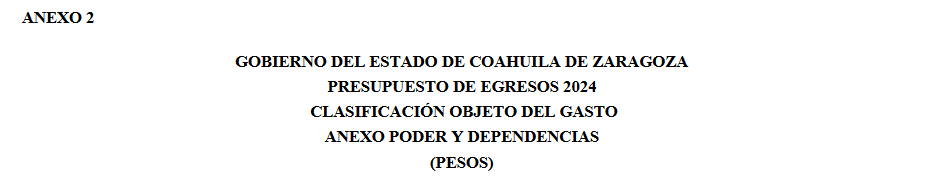 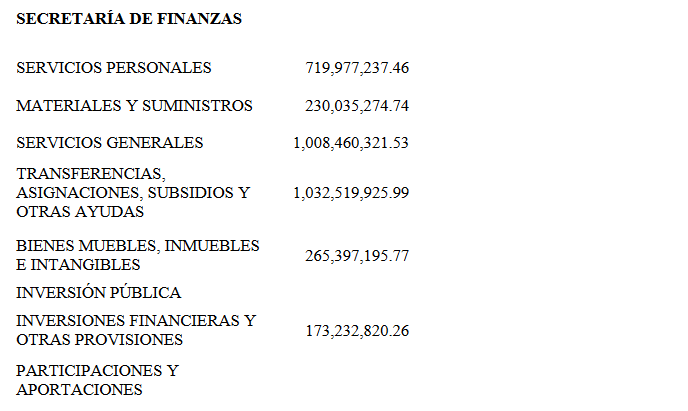 
Fuente: Presupuesto de Egresos del Estado de Coahuila de Zaragoza para el Ejercicio Fiscal 2024Publicación en el Periódico Oficial del Estado en fecha 26 de diciembre de 2023Tomo CXXX Número 103 pág. 38Fecha de última publicación en internet: 31/03/2024